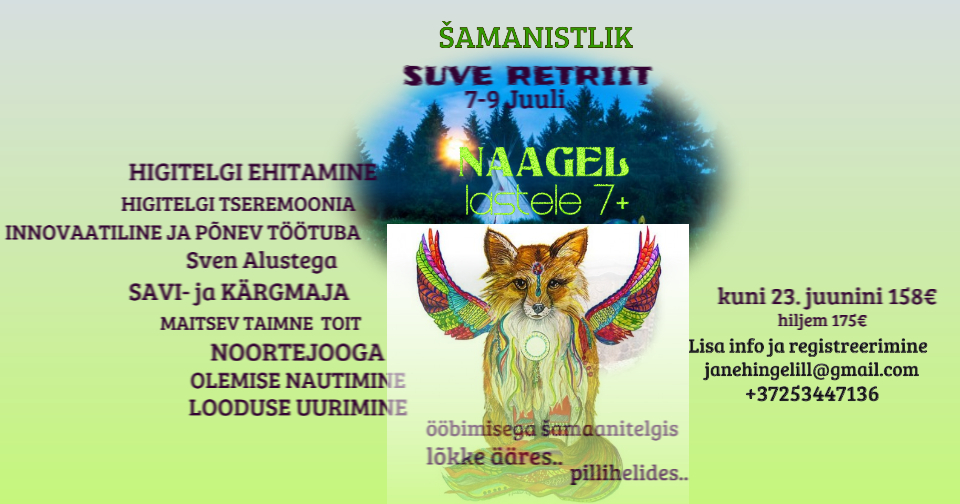 Hei, lapsevanemad!Kutsume Teie lapsi osa saama “Omamoodi” laagri kogemusest!IIdsete ja tänapäevaste šamaanilaulude, lugude ning õpetlike olemiste ja lustakate mängudega laste ning noorte suvine retriit. Naagel 07-09.07.2018 “Tallinnast 30 km kaugusel. Ööbimisega šamaanitelgis. Maitsva taimse toiduga. Oodatud on kõik lapsed ja soovi korral võib vanem tulla koos lapsega(lingile  sel juhul teha märge,et teame toiduga arvestada).RETRIIDI MÄRKSÕNA:DInnovaatiline ja põnev Kogemus ja elamusõpeLoomulik eluviis loodusesKoolistressi maandavMahe ja maitsev toitArendav ja ökoLaulud ja šamaanihelidLaste ja NoortejoogaNutivaba olemineShindo venitusedIidsed Indiaani tarkused Avatud ja ehe vägivallatu suhtlemineKeskkonnaharidusHoidev ja säästev eluviisKui tunned, et Sinu laps võiks südasuve imelisi päevasid sellisel moel sisustada, siis oled palavalt oodatud meie laagrisse registreeruma veebiaadressil: https://docs.google.com/forms/d/e/1FAIpQLScFxNB9e_vSY7kzNv6qPt05gG3yD9_NS0fX_lHbaZq1RKxKBQ/viewform Lisaküsimused saada janehingelill@gmail.com või helise telefonil Jane-Maarja Hansen +372 53447136, Allan Lutter +372 5273734 Laagrisse soovijatele ja regristreerunutele saadame kirja laagri täpsema kava ja infoga!Laagri maksumus on 175€, registreerides enne 23.juuni kehtib erihind 158€. Tagastamatu ettemaks 52€ palume kanda kolme tööpäeva jooksul Hingelill Oü arvelduskontole EE312200221061200576, mis kinnitab lapse osalemise. Peredele on teise lapse soodustus 10%, kolmas laps 20%, sugulastele ja kärgpere lastele peresoodustus.  Kohtumisteni põnevas looduses! Laagri hoidjad ja juhendajad, jooga-ja laste jooga õpetajadJane-Maarja, Allan, Mae ja Jarmohttps://www.facebook.com/lastejoogakuukiir/